           Приложениек постановлению администрацииНаходкинского городского округаС Х Е М А   № 277Размещения нестационарного торгового объекта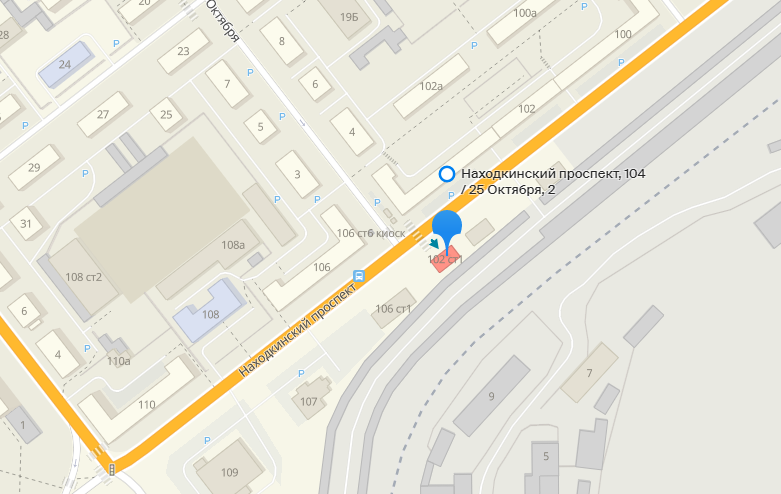 Вид нестационарного торгового объектаСпециализацияМестоположение объектаПлощадь объекта / площадь земельного участка, кв.мКоординаты земельного участка, МСКПавильонПродовольственные товарыМестоположение: Находкинский проспект, 102105,1X1 322481,22      Y1 2229378,93X2 322489,81      Y2 2229390,23X3 322482,30       Y3 2229395,97X4 322473,68      Y4 2229384,69X5 322481,22      Y5 2229378,93